San Diego Chapter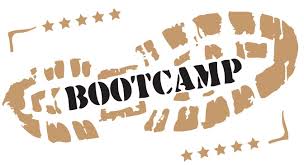 of the American Payroll Association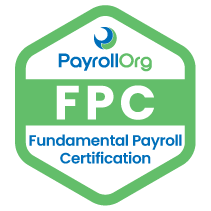 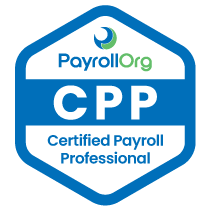 2023 Fall CPP Bootcamps      August 12 from 9am - 1pm online (registration deadline 8/9/23)August 19 from 9am - 1pm online (registration deadline 8/16/23)Registration required:Free to Members, $50 Non-Members (per session) Become a member for $50/annualwww.sandiegochapterapa.org2023 Fall CPP Testing Registration is July 5 – Oct 6, 2023Exam Dates September 9 – October 7, 2023